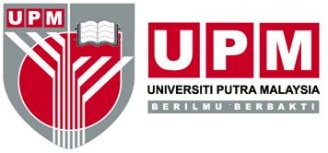 SEKOLAH PERNIAGAAN DAN EKONOMIUNIVERSITI PUTRA MALAYSIA, 43400 UPM SERDANG SELANGORTEL: 03-9769 6955  Kertas Untuk Pertimbangan Lembaga Pengarah UniversitiTujuanKertas ini bertujuan untuk mendapatkan pertimbangan dan kelulusan Mesyuarat Lembaga Pengarah Universiti mengenai cadangan Universiti Putra Malaysia (UPM) bagi mengadakan Memorandum Persefahaman (MoU) dengan Universitas Pakuan (UNPAK), Indonesia.Latar Belakang Pada 19 Mac 2018, Ir. Hj. Yuary Farradia, Ketua Pejabat Antarabangsa dan Pembangunan Kerjaya, Universitas Pakuan (UNPAK) bersama dengan beberapa orang pegawainya telah mengunjungi Sekolah Perniagaan dan Ekonomi, UPM dengan tujuan untuk berbincang tentang mengadakan MoU antara UPM dengan Universitas Pakuan (UNPAK). Dalam perbincangan ini yang turut dihadiri oleh Dekan SPE, Timbalan Dekan Penyelidikan, Pendanaan, Jaringan Korporat dan Komuniti, Timbalan Dekan Siswazah dan Antarabangsa dan Ketua-Ketua Jabatan. Kedua-pihak telah bersetuju bahawa banyak ruang dan peluang yang boleh digunakan dalam mengadakan kerjasama akademik antara UPM dan Universitas Pakuan (UNPAK) khususnya bagi program pertukaran staf dan pelajar dan penyelidikan bersama.Jawatankuasa Pengurusan Universiti Ke-655 pada 26 September 2018 secara prinsipnya bersetuju memperakukan cadangan Memorandum Persefahaman Di Antara UPM dengan Universitas Pakuan (UNPAK), Indonesia. Salinan petikan minit mesyuarat JPU ke-655 adalah seperti di Lampiran A.Selanjutnya Jawatankuasa Tetap Kewangan (JKTK) pada 18 Oktober 2019 telah bersetuju memperakukan MoU Di Antara UPM dengan Universitas Pakuan (UNPAK), Indonesia untuk dibentangkan kepada Lembaga Pengarah Universiti. Salinan petikan minit JKTK adalah seperti di Lampiran B.Aktiviti Melalui Memorandum Persefahaman Antara Universiti Putra Malaysia dengan Universitas Pakuan (UNPAK), Indonesia Pihak Universitas Pakuan (UNPAK), Indonesia dan UPM bersetuju untuk mengadakan kerjasama akademik yang akan memberi manfaat bersama bagi kedua-dua pihak. 3.1	Aktiviti yang akan dilaksanakan:Program Pertukaran: Pelajar, Pensyarah dan StafLawatan Profesor (Pensyarah Pelawat)     Maklumat Pertukaran dan PenerbitanProgram Penyelidikan dan Pengajian BersamaPenyelia Bersama Bersama      Seminar / Persidangan Antarabangsa Bersama danPerkhidmatan Komuniti danImplikasi KewanganAnggaran implikasi sumber kepada UPM bagi tempoh lima (5) tahun berjumlah RM123,900.00 seperti jadual berikut:-Faedah/Impak Kepada Pengantarabangsaan UniversitiMeningkatkan taraf UPM sebagai universiti yang diiktiraf oleh universiti Indonesia untuk pertukaran pelajar dan akademik, menjadi ’partner’ dalam projek penyelidikan dan mobiliti pelajar UPM di peringkat antarabangsa. Aktiviti pertukaran pelajar yang aktif dijalankan oleh Universitas Pakuan (UNPAK) ini perlu diambilkira dalam usaha memperluaskan mekanisma UPM untuk mendapat tempat bagi pelajar UPM mengadakan program pertukaran. Program pertukaran ini diharapkan dapat membantu memantapkan kemahiran insaniah pelajar dan memberi ruang kepada pelajar ke arah pemikiran global.Universitas Pakuan (UNPAK) merupakan antara institusi pengajian tinggi yang diiktiraf di Indonesia. Aktiviti/program pengajaran, penyelidikan dan pengembangan di Universitas Pakuan (UNPAK) adalah berteraskan konsep global interdependence. Usaha giat Universitas Pakuan (UNPAK) untuk menjalin kerjasama erat dengan universiti/institusi luar, termasuk UPM, perlu diambilkira.   Kandungan Memorandum Persefahaman Antara Universiti Putra Malaysia Dengan Universitas Pakuan (UNPAK), IndonesiaPihak Universitas Pakuan (UNPAK), Indonesia telah bersetuju menggunakan MoU standard yang telah dikeluarkan oleh Kementerian Pendidikan Malaysia untuk dijadikan sebagai dokumen asas bagi merealisasikan pembentukan hubungan antara kedua belah pihak ini (seperti ulasan dan cadangan Pejabat Penasihat Undang-undang, UPM, Lampiran C) Deraf MoU telah diperbaiki mengikut ulasan dan cadangan pihak PUU (Lampiran D).SyorMesyuarat Lembaga Pengarah Universiti adalah diharap dapat mempertimbangkan dan meluluskan;cadangan mengadakan Memorandum Persefahaman antara UPM dengan  Universitas Pakuan (UNPAK), Indonesia.melantik Sekolah Perniagaan dan Ekonomi sebagai peneraju MoU ini.IMPLIKASIKOS/KUANTITIFAEDAH UPMPENERANGANImplikasi Sumber Manusia/PerundinganUntuk memberi peluang kepada staf/pelajar menjalankan penyelidikan bersama profesor dari Universitas Pakuan (UNPAK) tanpa ada implikasi kewangan.Untuk pensyarah bagi Sangkutan Industri atau cuti sabatikal, implikasi kewangan adalah tertakluk pekeliling PendaftarPengecualian yuran pengajian yang sepatutnya dikenakan kepada setiap pelajar iaitu sebanyakRM4310.65 (13,000,000 juta rupiah) /semester Faedah bagi UPM:RM4,310.65 x 1 pelajar= RM4,310.65Tiada yuran pengajian yang akan dikenakan kepada pelajar UPM yang akan ditempatkan di Universitas Pakuan (UNPAK).Implikasi KewanganImplikasi kewangan dari pihak UPM adalah untuk membayar gaji serta elaun cuti sabatikal manakala bagi sangkutan industri bergantung kepada jenis sangkutan;1.Sangkutan berkontrak – cuti bergaji penuh2.Sangkutan tanpa kontrak – pegawai bekerja seperti biasaKos bagi penghantaran Staf bagi tempoh satu mingguTiket – RM 1000.00 (Pergi balik)Elaun Penginapan –RM 414.00 /sebulanElaun Sara Hidup – RM966.00 /sebulanJumlah A : RM2380.00Kos bagi penghantaran pelajar bagi tempoh 1 SemesterTiket – RM 800 (Pergi balik)Bantuan kewangan RM 2000 (RM500 X 4 bulan)Jumlah B : RM 2800Implikasi kewangan yang terlibat adalah tidak memerlukan kewangan tambahan dari pihak UPM sama ada sebelum atau selepas MoU. Kecuali bagi kos penerbangan dan bantuan kewanganBagi tujuan pertukaran staf dan pelajar sepanjang tempoh 5 tahun MoU, UPM bercadang untuk menghantar 5 staf dan 40 pelajar bagi tujuan penyelidikan, pertukaran staf dan pertukaran pelajarImplikasi Fizikal/PeralatanTiada kos yang berkenaan bagi penggunaan fasiliti yang sedia ada di Universitas Pakuan (UNPAK).Tiada kos penggunaan fasiliti dikenakan oleh pihak Universitas Pakuan (UNPAK)  semasa pelajar dan pegawai menjalankan kegiatan di sanaImplikasi lain-lain (Sekiranya ada)TiadaTiadaJumlah Keseluruhan(Anggaran)Jumlah RM2380 x  5 staf/5 tahun= RM11,900.00Jumlah RM2800 x 40 pelajar/ 5 tahun =112,000.00Jumlah Keseluruhan : A+B =RM 123,900.00(Kos yang ditanggung adalah meliputi dana dari  Geran Penyelidikan bagi staf. Bagi pelajar pula dana dari Bahagian Akademik) Faedah bagi UPM:RM4,310.65 x 40 pelajar / 5 tahun= RM172,426.00(Pulangan)